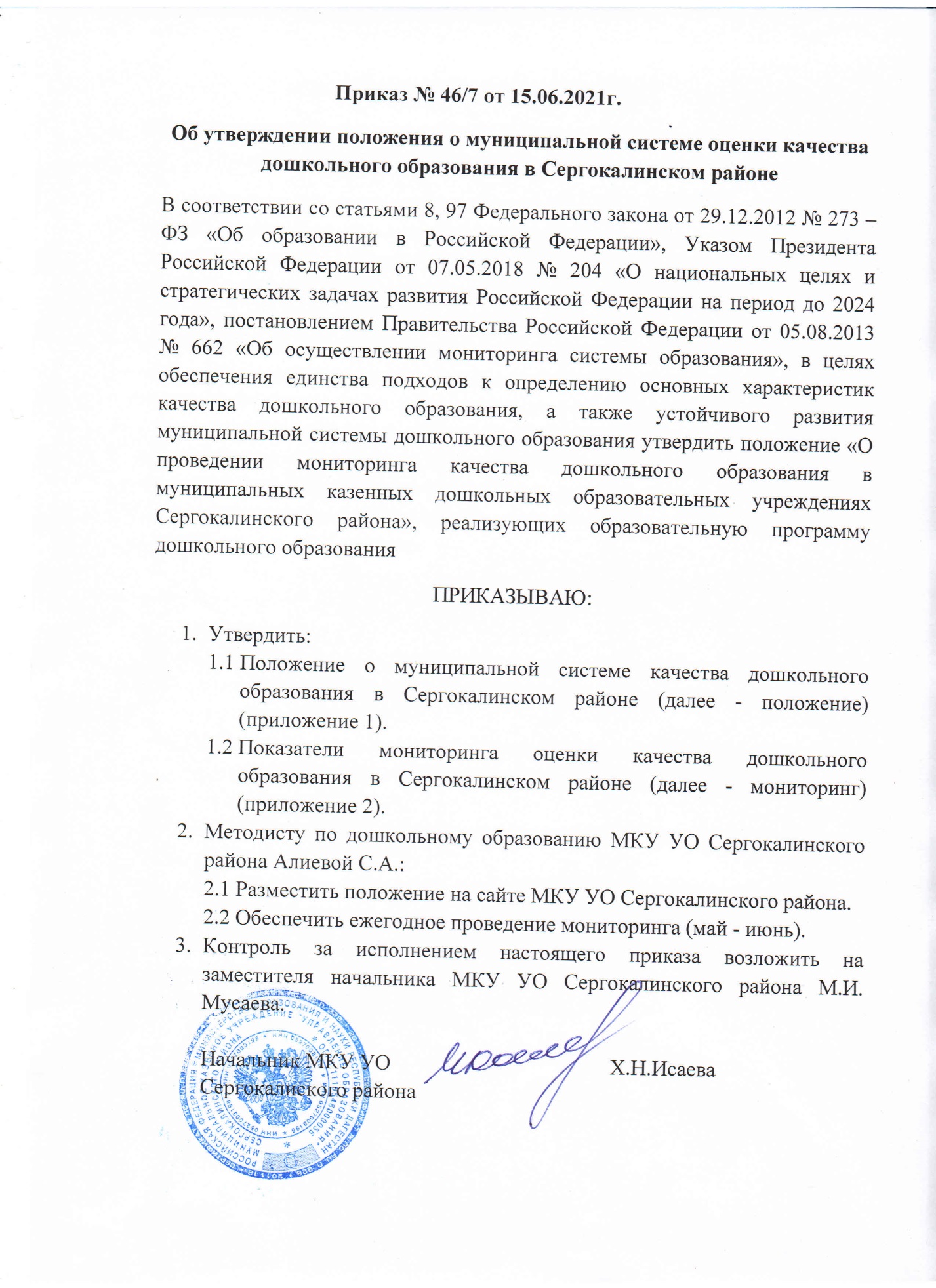                                                                          Приложение 1к приказу МКУ УО № 46/7 от  15.06.2021 годаПОЛОЖЕНИЕо муниципальной системе оценки качества дошкольного образования в Сергокалинском районеОбщие положенияНастоящее положение о муниципальной системе оценки качества дошкольного образования в Сергокалинском районе (далее - положение) определяет цели, задачи, единые требования к функционированию муниципальной системы оценки качества дошкольного образования (далее - МСОКДОО), ее структуру и функции.МСОКОДО разработана на основе:Федерального закона «Об образовании в Российской Федерации» от 29.12.2012 года № 273 – ФЗ;Постановления Правительства РФ от 05.08.2013 года № 662 «Об осуществлении мониторинга системы образования»;Федерального государственного образовательного стандарта дошкольного образования РФ, утвержденного приказом Министерства образования и науки РФ от 17 октября 2013 года № 1155;Примерной основной образовательной программы дошкольного образования, одобренной решением федерального учебно-методического объединения по общему образованию от 20 мая 2015 года № 2/15;Постановления правительства Российской Федерации от 26.12.2017 года №1642 «Об утверждении государственной программы Российской Федерации «Развитие образования»» (2019-2025 гг.).Настоящее положение распространяется на все муниципальные дошкольные образовательные учреждения Сергокалинского района (далее - ДОУ).Цель и задачи мониторинга качества дошкольного образованияМониторинг качества дошкольного образования (далее - мониторинг) направлен на совершенствование управления качеством дошкольного образования на основе его достоверной и объективной оценки, представлен в виде комплекса разноуровневой деятельности по нескольким направлениям.Цель мониторинга – сбор, обработка, систематизации и анализ данных о состоянии дошкольного образования с последующим обоснованием рекомендаций для принятия управленческих решений по совершенствованию качества дошкольного образования.Задачи:создание единой муниципальной модели мониторинга;формирование единых критериев оценки качества реализации образовательных программ дошкольного образования;определение соответствия образовательной деятельности нормативным требованиям в системе дошкольного образования;выявление факторов, влияющих на качество реализации программ дошкольного образования;содействие совершенствованию компетенций в рамках имеющейся квалификации и приобретению новых компетенций педагогическими работниками ДОУ;предоставление всем потенциальным участникам образовательного процесса и общественности достоверной информации о качестве дошкольного образования;прогнозирование развития дошкольного образования в Сергокалинском районе.Для принятия эффективных управленческих решений по совершенствованию качества дошкольного образования в Сергокалинском районе выделены цели по следующим направлениям:совершенствование качества образовательных программ дошкольного образования;повышение качества содержания образовательной деятельности в ДОУ по образовательным областям (социально-коммуникативное развитие, познавательное развитие, художественно-эстетическое развитие, физическое развитие);повышение качества образовательных условий в ДОУ через совершенствование кадровых и психолого-педагогических условий, совершенствование предметно-пространственной среды;совершенствование системы взаимодействия с семьей через участие семьи в образовательной деятельности, индивидуальной поддержки детей в семье и, как следствие удовлетворенность образовательными услугами родительской общественности;совершенствование условий по обеспечению здоровья, безопасности и качеству услуг по присмотру и уходу;совершенствование условий по повышению качества управления в ДОУ.Ожидаемые результаты, направления их использования Полученные в ходе мониторингового исследования данные будут представлены в виде аналитической справки по выбранным параметрам. Результаты мониторинга позволят выявить проблемные зоны в сфере дошкольного образования Сергокалинского района для принятия оптимальных управленческих решений. Аналитические материалы могут являться диагностической основой для разработки проектов программ развития ДОУ.Обоснование целей по направлениям:Необходимость выделения цели по направлению «Совершенствование качества образовательных программ дошкольного образования» обусловлена тем, что пункт 1.7 раздела ФГОС ДО является основой для разработки образовательной программы дошкольного образования (далее – Программа). В разделе II ФГОС ДО определены требования к структуре Программы и ее объему. Определение соответствия Программы требованиям ФГОС ДО позволяет оценить полноту и системность организации образовательного процесса в ДОУ. Необходимость выделения цели по направлению «Повышение качества содержания образовательной деятельности в дошкольных образовательных организациях (социально-коммуникативное развитие, познавательное развитие, речевое развитие, художественно-эстетическое развитие, физическое развитие)» обусловлено требованиями пункта 2.6. раздела II ФГОС ДО. Оценка данного направления позволит судить о содержании образования детей по пяти образовательным областям (социально-коммуникативное развитие, познавательное развитие, речевое развитие, художественно-эстетическое развитие, физическое развитие), прогнозировать развитие региональной системы дошкольного образования и принимать управленческие решения по обеспечению полноценного развития личности детей. Необходимость выделения цели по направлению «Повышение качества образовательных условий в ДОУ (кадровые условия, развивающая предметно-пространственная среда, психолого-педагогические условия)» определена включением их (условий) во ФГОС ДО. Оценка данных направления позволит получать информацию о реализации раздела III ФГОС ДО «Требования к условиям реализации основной образовательной программы дошкольного образования» и конкретизировать содержание управленческих решений в области кадровой политике, по развитию методической службы, обеспечивающей совершенствование психолого-педагогических условий в ДОУ и др.Необходимость выделения цели по направлению «Повышение качества реализации адаптированных основных образовательных программ в ДОУ» обусловлена статьей 79 ФЗ от 29.12.2012 г. № 273 «Об образовании в Российской Федерации» и пунктом 1.3. раздела I требований ФГОС ДО. Оценка качества реализации адаптированных образовательных программ в ДОУ позволит прогнозировать развитие региональной системы дошкольного образования и принимать управленческие решения по обеспечению качественного дошкольного образования для детей с ОВЗ и детей-инвалидов. Выделение цели по направлению «Совершенствование качества по взаимодействию индивидуальная поддержка развития детей в семье)» обусловлена необходимостью выполнения статьи 44 ФЗ от 29.12.2012 г. № 273 «Об образовании в Российской Федерации», пунктом 1.4. раздела I, пунктом 3.1. раздела III требований ФГОС ДО. Оценка данного направления позволит определить выполнение требований нормативных документов и разработать эффективные управленческие решения по созданию условий для совершенствования взаимодействия ДОУ с семьей. Необходимость выделения цели по направлению «Обеспечение здоровья, безопасности и качества услуг по присмотру и уходу» обусловлена статьей 41 ФЗ от 29.12.2012 г. № 273 «Об образовании в Российской Федерации», требованиями ФГОС ДО. Оценка условий в данном направлении позволит получать информацию о выполнении требований нормативных документов и разрабатывать управленческие решения по обеспечению здоровья, безопасности и качеству услуг по присмотру и уходу в ДОУ. Необходимость выделения цели по направлению «Повышение качества управления в ДОУ» обусловлена ст.28,30,86, 90,95 ФЗ от 29.12.2012 г. № 273 «Об образовании в Российской Федерации», требованиями ФГОС ДО. Оценка данного направления позволит разрабатывать управленческие решения по повышению качества управления ДОУ.ПоказателиПо качеству образовательных программ дошкольного образования: Основная общеобразовательная программа дошкольного образования (далее - ООП ДО):доля ДОУ, в которых разработаны и реализуются ООП ДО, соответствующие нормативным требованиям к структуре и содержанию образовательных программ ДО;общественная доступность ООП ДО (размещение на сайте ДОУ, информационных стендах);участие заинтересованных лиц в разработке ООП ДО и ее совершенствовании на основе результатов внутренней оценки качества работы ДОУ.Адаптированная основная общеобразовательная программа дошкольного образования (далее - АООП ДО): доля ДОУ, в которых разработаны и реализуются АООП ДО, соответствующие нормативным требованиям к структуре и содержанию АООП ДО;общественная доступность АООП ДО (размещение на сайте ДОУ, информационных стендах);участие заинтересованных лиц в разработке АООП ДО и ее совершенствовании;Содержание ООП ДО обеспечивает развитие личности в соответствии с возрастными и индивидуальными особенностями детей по следующим компонентам:социально-коммуникативное развитие; познавательное развитие; речевое развитие; физическое развитие; художественно-эстетическое развитие.По качеству образовательных условий в ДОУ:Кадровые условия:доля педагогических работников, аттестованных: на высшую, первую квалификационную категорию;доля педагогических работников, прошедших курсы повышения квалификации (за последние 3 года);доля педагогических работников с высшим образованием; доля педагогических работников, имеющих муниципальные и краевые награды (за последние 3 года).Развивающая предметно-пространственная среда (РППС): доля ДОУ, в которых РППС соответствует требованиям ФГОС ДО.Психолого-педагогические условия:поддержка инициативы и самостоятельности детей в специфических для них видах деятельностисоздание условий для семей, нуждающихся в психолого-педагогической поддержке.Доля ДОУ, в которых функционирует внутренняя система оценки качества образования (далее - ВСОКО).Доля ДОУ, в которых разработана и реализуется программа развития ДОУ.По взаимодействию с семьей: удовлетворенность родителей качеством ДО;наличие индивидуальной поддержки развития детей в семье.По обеспечению здоровья, безопасности и качеству услуг по присмотру и уходу:создание санитарно-гигиенических условий в ДОУ;проведение мероприятий по сохранению и укреплению здоровья детей;организация процесса питания в соответствии с установленными требованиями;организация медицинского обслуживания детей; организация безопасности ДОУ в соответствии с требованиями; организация контроля за несчастными случаями.Методы сбора и обработки информации:Мониторинг предусматривает сбор информации на каждом уровне системы дошкольного образования: муниципальном и ДОУ. Методы сборы информации определяются особенностями каждого из уровней.В ДОУ:структурированное наблюдение за реализацией образовательной деятельности в группе ДОУ с использованием оценочных шкал; экспертная оценка образовательных условий ДОУ; анкетирование родителей (законных представителей) воспитанников ДОУ;самоанализ продуктов управленческой и педагогической деятельности (управленческих документов, образовательных и рабочих программ).Описание методов сбора и обработки информации о качестве образования отражается в ВСОКО, разработанной и реализуемой ДОУ.На муниципальном уровне:изучение открытых источников информации о деятельности ДОУ (интернет-сайты ДОУ);изучение информации о ДОУ, полученной по запросу отдела образования администрации Сергокалинском районе (далее - отдел образования).Отдел образования изучает информацию, предоставленную ДОУ. По результатам анализа информации, предоставленной всеми ДОУ, заполняют таблицы, в которых отражена обобщенная информация о результатах оценки качества дошкольного образования в Сергокалинском районе, указывая ссылки на документы и материалы, подтверждающие данную информацию.Результаты мониторинга оформляются в виде аналитической справки. На основе материалов аналитической справки разрабатываются адресные рекомендации, мероприятия и управленческие решения.Мониторинг показателей:качества образовательных программ дошкольного образования; качества образовательных условий в ДОУ; взаимодействия с семьей;обеспечения здоровья, безопасности и качеству услуг по присмотру и уходу.Проведение мониторинга организуется в следующем порядке: Мониторинг проводится ежегодно. Порядок проведения мониторинга включает:установление сроков мониторинга;проведение оценочной процедуры;проведение итогового совещания с ДОУ. Система мониторинга состоит из взаимосвязанных процессов, представляющих собой следующий алгоритм действий:оценка деятельности региональной системы дошкольного образования;подготовка аналитической справки по муниципальной системе дошкольного образования.Анализ результатов мониторинга:По итогам мониторинга составляется аналитическая справка, которая включает следующие разделы: Основание для проведения мониторинга. Цель мониторинга. Сроки проведения мониторинга. Организация мониторинга. Участники мониторинга. Методы сбора и обработки информации. Показатели мониторинга. Результаты мониторинга показателям.: Выводы. Рекомендации.Адресные рекомендации по результатам анализа мониторингаАдресные рекомендации по результатам анализа мониторинга формируются на основе рекомендаций, включенных в аналитическую справку, которые могут быть даны отдельным ДОУ.Меры, мероприятия по результатам мониторингаРезультаты мониторинга являются основой для планирования и реализации мер и мероприятий, направленных на повышение качества муниципальной системы дошкольного образования. Цели и содержание мер и мероприятий могут обеспечивать повышение качества дошкольного образования по одному или нескольким взаимосвязанным показателям, которые являются актуальными для всей муниципальной системы, или могут относиться к деятельности отдельных ДОУ.Нормативной основой проведения мер и мероприятий являются управленческие документы.В каждом из документов должны быть отражены основания для принимаемых мер и/или планируемых мероприятий (информация, полученная по результатам мониторинга), сведения о сроках, об ответственных за проведение и об участниках.Факт проведения мероприятий также должен быть зафиксирован управленческим документом (подписанный протокол проведения мероприятия с указанием информации о сроках, формах и участниках мероприятия).Управленческие решения, направленные на совершенствование системы мониторинга качества дошкольного образования:Управленческое решение оформляется в виде нормативно-правового акта, который содержит сведения о принимаемых управленческих решениях, сведения о сроках реализации управленческих решений, об ответственных и об участниках.По результатам проведения мер и мероприятий осуществляется анализ их эффективности, результаты которого оформляются в отчетном документе.Отчетный документ должен содержать:сведения о сроках проведения анализа эффективности мер/мероприятий;результаты проведения мер/мероприятий;сведения о динамике показателей качества дошкольного образования;описание проблемы, которая ляжет в основу обоснования цели при выстраивании нового управленческого цикла.Анализ эффективности принятых управленческих решенийЗавершающим звеном управленческого цикла является анализ эффективности принятых мер, результаты которого оформляются в отчетном документе.Отчетный документ должен содержать:сведения о сроках проведения анализа эффективности мер/мероприятий;результаты проведения мер/мероприятий;сведения о динамике показателей качества дошкольного образования;описание проблемы, являющейся основой обоснования цели при выстраивании нового управленческого цикла.Результаты анализа выявляют эффективность принятых управленческих решений и комплекса мер, направленных на совершенствование системы мониторинга и предполагают сохранение имеющейся системы мониторинга, либо внесения в нее необходимых изменений.Приложение 2к приказу МКУ УО №  от  годаПоказатели мониторинга оценки качества дошкольного образования Сергокалинского района * При заполнении таблицы создание новых строк, столбцов, а также объединение ячеек недопустимо.1. Качество образовательных программ дошкольного образования1. Качество образовательных программ дошкольного образования1. Качество образовательных программ дошкольного образования1.1. Основная образовательная программа дошкольного образованияДОУ, в которых разработаны и реализуются образовательные программы ДО, соответствующие нормативным требованиям к структуре и содержанию образовательных программ ДОда-1;нет-01.1. Основная образовательная программа дошкольного образованияОбщественная доступность ООП ДО:Общественная доступность ООП ДО:Общественная доступность ООП ДО:1.1. Основная образовательная программа дошкольного образования- размещение документа на сайте ДО;да-1;нет-01.1. Основная образовательная программа дошкольного образования- размещение документа на информационных стендах.да-1;нет-01.1. Основная образовательная программа дошкольного образованияУчастие заинтересованных лиц в разработке ООП ДО и ее совершенствовании на основе результатов внутренней оценки качества работы ДОУда-1;нет-01.2. Адаптированная основная образовательная программа дошкольного образованияДОУ, в которых разработаны и реализуются адаптированные образовательные программы ДО, соответствующие нормативным требованиям к структуре и содержанию адаптированных образовательных программ ДОда-1;нет-01.2. Адаптированная основная образовательная программа дошкольного образованияОбщественная доступность АООП ДО:Общественная доступность АООП ДО:Общественная доступность АООП ДО:1.2. Адаптированная основная образовательная программа дошкольного образованияразмещение документа на сайте ДОда-1;нет-01.2. Адаптированная основная образовательная программа дошкольного образованияразмещение документа на информационных стендахда-1;нет-01.2. Адаптированная основная образовательная программа дошкольного образованияУчастие заинтересованных лиц в разработке АООП ДО и ее совершенствованиида-1;нет-01.3. Соответствие содержания ООП ДОУ возрастным и индивидуальным особенностям детей по следующим компонентамсоциально-коммуникативное развитиеда-1;нет-01.3. Соответствие содержания ООП ДОУ возрастным и индивидуальным особенностям детей по следующим компонентампознавательное развитиеда-1;нет-01.3. Соответствие содержания ООП ДОУ возрастным и индивидуальным особенностям детей по следующим компонентамречевое развитиеда-1;нет-01.3. Соответствие содержания ООП ДОУ возрастным и индивидуальным особенностям детей по следующим компонентамфизическое развитиеда-1;нет-01.3. Соответствие содержания ООП ДОУ возрастным и индивидуальным особенностям детей по следующим компонентамхудожественно-эстетическое развитиеда-1;нет-02. Качество образовательных условий в ДОУ2. Качество образовательных условий в ДОУ2. Качество образовательных условий в ДОУ2. Качество образовательных условий в ДОУ2.1. Кадровые условияКоличество педагогических работниковчел.2.1. Кадровые условияКоличество педагогических работников, аттестованных начел.2.1. Кадровые условиявысшую категориючел.2.1. Кадровые условияпервую категориючел.Доля педагогических работников, аттестованных на:Доля педагогических работников, аттестованных на:Доля педагогических работников, аттестованных на:высшую категорию%на первую категорию%Количество педагогических работников с высшим образованиемчел.Доля педагогических работников с высшим образованием%Количество педагогических работников, имеющих муниципальные наградычел.Доля педагогических работников, имеющих муниципальные награды%2.2. Развивающая предметно-пространственная среда (РППС)Насыщенность среды%2.2. Развивающая предметно-пространственная среда (РППС)Трансформируемость среды%2.2. Развивающая предметно-пространственная среда (РППС)Полифункциональность среды%2.2. Развивающая предметно-пространственная среда (РППС)Вариативность среды%2.2. Развивающая предметно-пространственная среда (РППС)Доступность среды%2.2. Развивающая предметно-пространственная среда (РППС)Безопасность среды%2.2. Развивающая предметно-пространственная среда (РППС)Доля ДОУ, в которых РППС соответствует требованиям ФГОС ДО%2.3. Психологопедагогические условияПоддержка инициативы и самостоятельности детей в специфических для них видах деятельностида-1;нет-02.3. Психологопедагогические условияСоздание условий для семей, нуждающихся в психолого-педагогической поддержкеда-1;нет-02.4. Внутренняя система оценки качества образованияКоличество ДОУ, в которых функционирует ВСОКОед.2.4. Внутренняя система оценки качества образованияДоля ДОУ, в которых функционирует ВСОКО%2.5. Реализация программы развития ДООКоличество ДОУ, в которых разработана и реализуется программа развития ДОУед.2.5. Реализация программы развития ДООДоля ДОУ, в которых разработана и реализуется программа развития ДОУ%3. Взаимодействие с семьей:3. Взаимодействие с семьей:3.1. Удовлетворенность родителей качеством условий в ДОУ3.1. Удовлетворенность родителей качеством условий в ДОУ%3.2. Доля ДОУ, в которых реализуется индивидуальная поддержка развития детей в семье3.2. Доля ДОУ, в которых реализуется индивидуальная поддержка развития детей в семье%4. Обеспечение здоровья, безопасности и качества услуг по присмотру и уходу в ДО4. Обеспечение здоровья, безопасности и качества услуг по присмотру и уходу в ДО4. Обеспечение здоровья, безопасности и качества услуг по присмотру и уходу в ДО4. Обеспечение здоровья, безопасности и качества услуг по присмотру и уходу в ДО4.1. Создание санитарно-гигиенических условий в ДОУСколько раз в день проводится санитарная обработка помещенийед.4.1. Создание санитарно-гигиенических условий в ДОУСоблюдается ли гигиена рукда-1;нет-04.1. Создание санитарно-гигиенических условий в ДОУНаличие безопасной среды (закрепленные шкафы, стеллажи, отсутствие ядовитых и колючих растений в группе, соблюдены меры противопожарной безопасности)да-1;нет-04.2 Проведение мероприятий по сохранению и укреплению здоровья детейКоличество дней, пропущенных детьми, всего:дней4.2 Проведение мероприятий по сохранению и укреплению здоровья детейиз них количество дней, пропущенных детьми по болезнидней4.3. Организация процесса питания в соответствии с установленными требованиямиСколько раз в день прием пищиед.4.3. Организация процесса питания в соответствии с установленными требованиямиМеню утверждено руководителемДОУда-1;нет-04.3. Организация процесса питания в соответствии с установленными требованиямиИмеются ли замечания со стороны органов Роспотребнадзора за предыдущий годда-1;нет-04.4 Организация медицинского обслуживания детей:Наличие медицинского персоналада-1;нет-04.4 Организация медицинского обслуживания детей:Наличие медицинского блокада-1;нет-04.4 Организация медицинского обслуживания детей:Медицинский блок имеет лицензиюда-1;нет-04.5 Организация безопасности ДОУ в соответствии с требованиями:Территория ДОУ огражденада-1;нет-04.5 Организация безопасности ДОУ в соответствии с требованиями:Обеспечен пропускной режим на территорию ДОУда-1;нет-04.5 Организация безопасности ДОУ в соответствии с требованиями:Обеспечен пропускной режим на входе в здание ДОУда-1;нет-04.5 Организация безопасности ДОУ в соответствии с требованиями:Ночное освещение территории ДОУда-1;нет-04.5 Организация безопасности ДОУ в соответствии с требованиями:Наличие тревожной кнопкида-1;нет-04.5 Организация безопасности ДОУ в соответствии с требованиями:Наличие системы видеонаблюденияда-1;нет-04.5 Организация безопасности ДОУ в соответствии с требованиями:Тренировочные занятия с сотрудниками и детьми по действиям в случае ЧС проводятся в соответствии с требованиямида-1;нет-04.6. Организация контроля за несчастными случаямиКоличество случаев травматизма зафиксированных за годед.